info@raglangallerycooma.com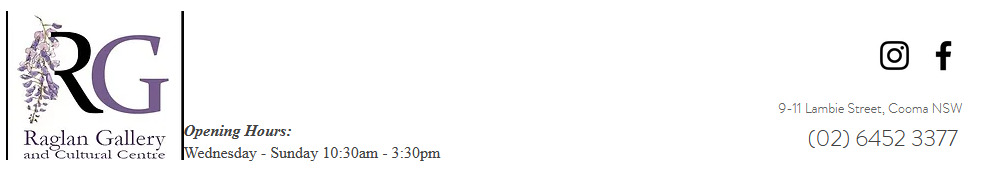 2024 Raglan Ceramics and Sculpture Exhibition“INSIDE OUTSIDE”     20/8/24  - 6/10/24The Raglan Gallery is excited to announce a wonderful opportunity in 2024. We will be showcasing the 3D work of ceramic artists, sculptors, creators in any 3D medium in the period 20th August to 6th October 2024.The Raglan invites you to submit works which can be for display Inside or Outside the Gallery .       All works must be for sale. Entry forms must reach the Gallery by Wednesday 14th August.  Entries received after this date will not be accepted.         Note there is no entry fee for this exhibition. Sets are acceptable.CONDITIONS OF ENTRY Sculpture works can be in any medium, however they must be portable and able to be safely exhibited. Works can be for Inside or Outside in the gardens and courtyard. There will be a limit to the number of Outside sculptures, due to space constraints.All entries must be the original, new unaided work of the artist.Artwork must be clearly and securely labelled and tagged showing artist’s name, title of the work, medium and price and delivered ready to display or hang if necessary with D rings, wire, or cord.The Raglan Board reserves the right to refuse to hang work deemed not suitable for display. All entries must be available for sale. Please write the sale price on your entry form and on painting labels/tags. The Raglan commission is 25% for members or 30% for non-members from the sale price. Insurance of the entries is the responsibility of the exhibitor.  All care will be taken but no responsibility assumed for damage, loss or theft. It is the responsibility of the artist to collect their art work after the event (if not sold) or pay for postage. Please note, that art work not collected within a 12-month period becomes the property of the gallery.IMPORTANT DATESEntry forms must be received by 3.30pm Wednesday  14th August. By email or delivered to the Raglan.Artwork delivered by Monday 19th August .  Installation  will commence on Tuesday 20th with works for sale from the Wednesday 21st.Exhibition closes and unsold work to be picked up on either Sunday 6th October  or Monday 7th OctoberI understand and acknowledge the terms and conditions of entering the Raglan Ceramics and Sculpture Exhibition I agree that a work that is sold can be taken at the time of sale .                Y / N You will be notified and could replace that work with another work if you want to.Signed ……………..………………………………………………………….    Date …………………………….……………….…………….………………NOTE:   Works which make up a set such a dinner service, set of mugs, can be entered as one work .Artwork to be entered  :.              info@raglangallerycooma.comArtist’s Name………………………………………………….      Email :………………………………………………………………………..Phone : ………………………………………….   Address……………………………………………………………………………………       I am a Member of the Raglan Gallery           Y  /   N Artist Payment Details for Direct Deposit  BSB :ACCT :TitleDescription ( include number if more than one)Sales Price12345